ქ.თბილისი                                                                                      24 ოქტომბერი 2018 წელიშეთავაზება კომპანია "ფრეგო" წარმატებით ახორციელებს საწვავის იმპორტს საქართველოში სხვადასხვა ქვეყნებიდან. კომპანია „ფრეგო“-ს მიზანია: შექმნას საქართველოს ბაზარზე მძლავრი ქსელი, რომელიც მოწინავე პოზიციებს დაიმკვიდრებს მომხმარებლის მსყიდველობით გადაწყვეტილებაში, რაც განპირობებული იქნება ფასის, ხარისხისა და მომსახურების უპირატესობით კონკურენტებთან. ორაგნიზაციის შესახებ დეტალური ინფორმაცია შეგიძლიათ იხილოთ ვებ-გვერდზე: www.frego.geსაწვავის ხარისხისა და მომხმარებლის ინტერესების დაცვა ყოველთვის იყო კომპანია ფრეგო-ს წარმატების გასაღები. სწორედ მომხმარებელზე ზრუნვა განაპირობებს მომხმარებლისთვის  საახალწლო საჩუქრების მომზადებას.კომპანია „ფრეგო“  აცხადებს ტენდერს მუსილალური ლარნაკების - playing smart music flowerpot ტენდერს.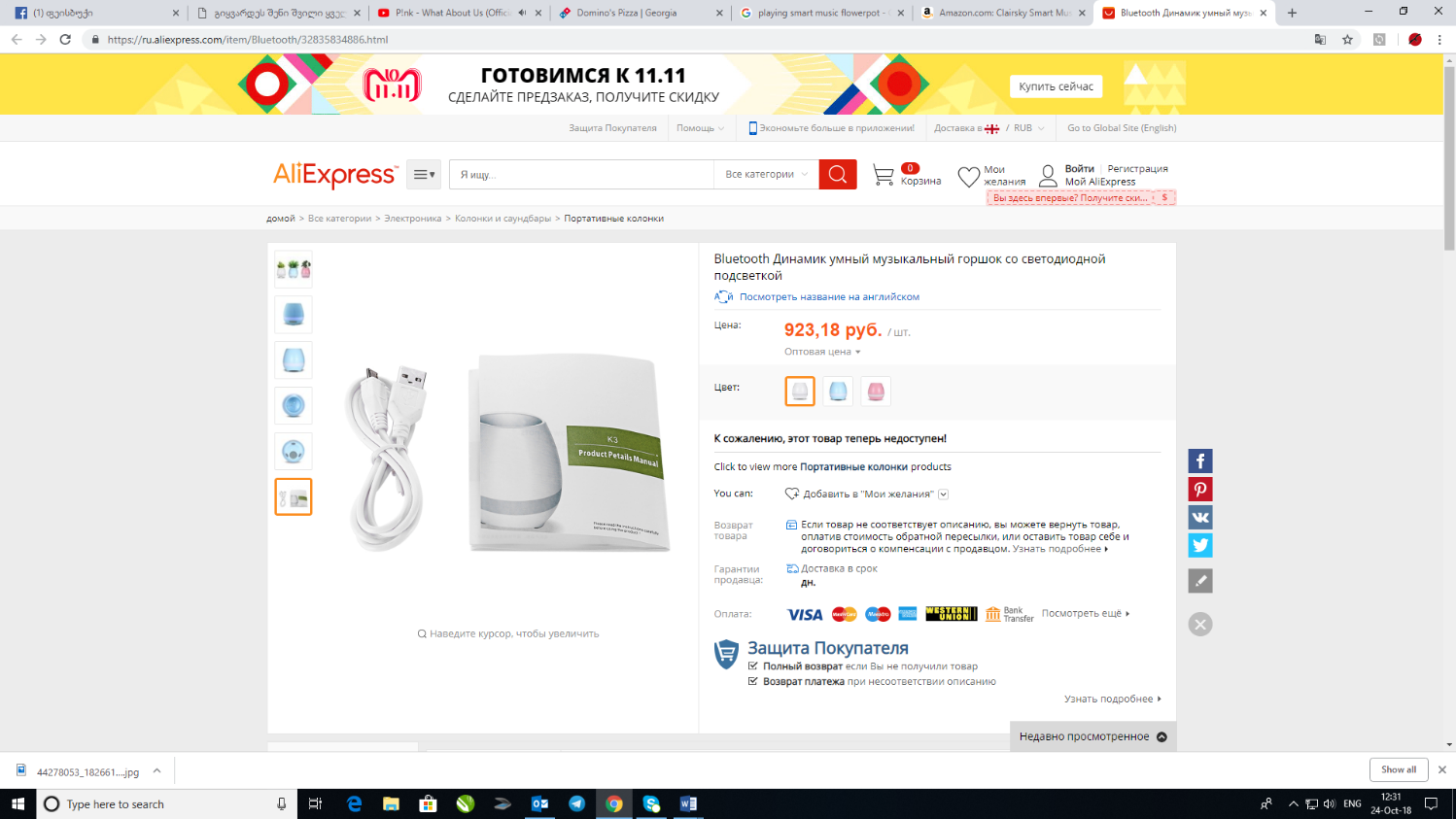 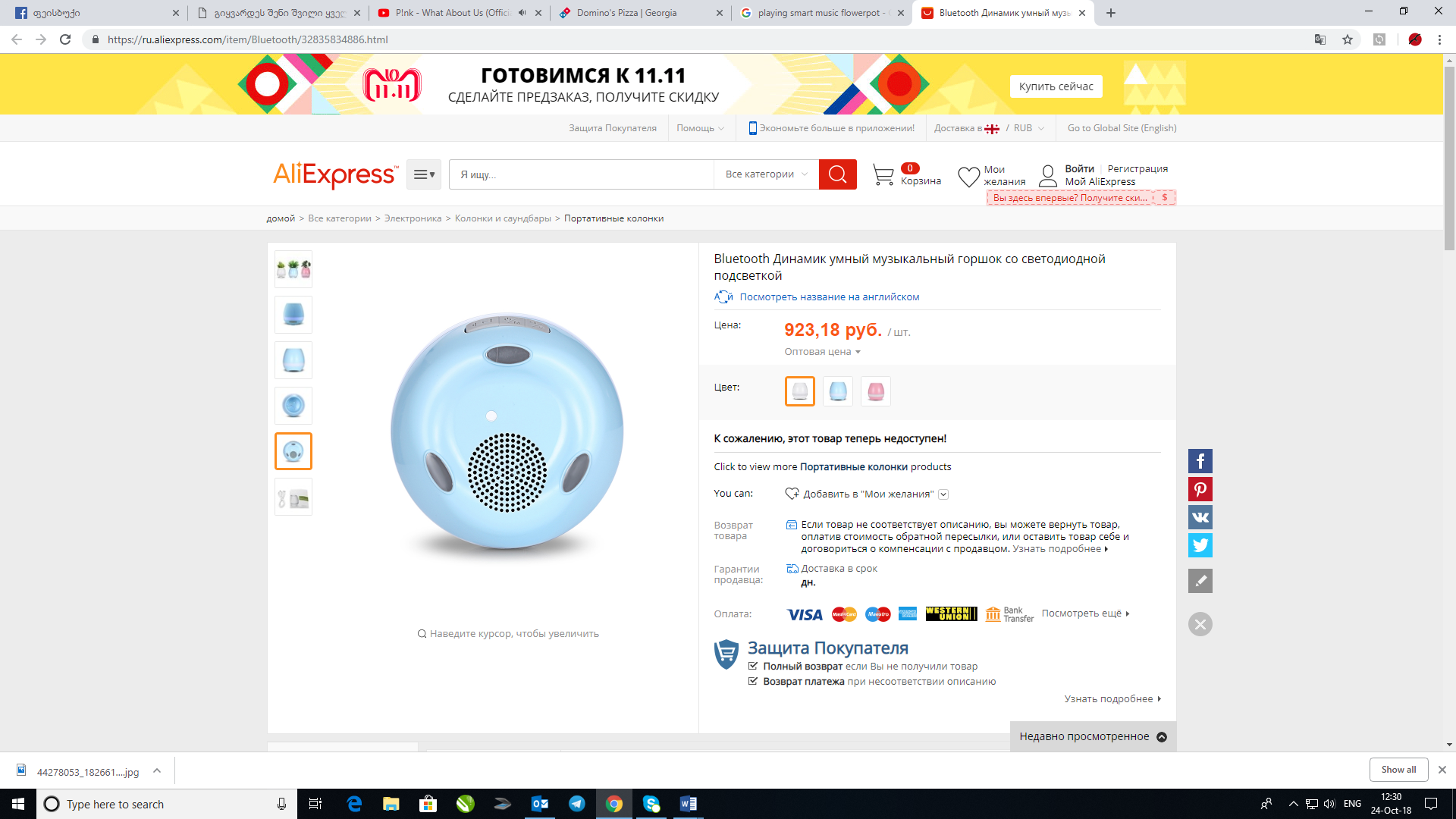 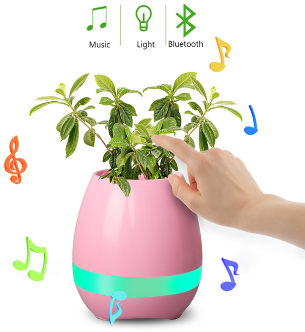 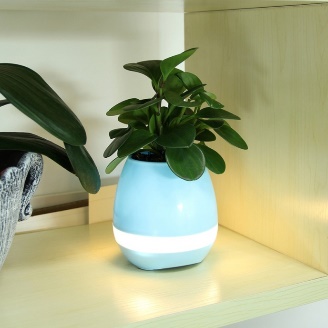 სატენდერო მოთხოვნები:მუსიკალური ლარნაკი:  ასრულებს ღამის სანათის ფუნქციას  და ასევე აქვს ბლუთუზ დინამიკის დანიშნულებაც.აღწერილობა: ქოთანი უნდა იყოს თეთრი ფერის, მასზე უნდა განთავსდეს შემდგომ კომპანიის ლოგო. (თანდართულია ფოტო სურათები)რაოდენობა: 100 ცალი;ლოგოს დიზაინის მოწოდებას უზრუნველყოფს კომპანია  ფრეგო.გთხოვთ შემოგვთავაზოთ მუსიკალური ლარნაკის ნიმუში, განფასება და ასევე მოწოდების ვადა 2018 წლის 31 ოქტომბრის ჩათვლით შემდეგ ელ.ფოსტაზე:  tamar.kakabadze@frego.ge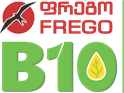 Tamar Kakabadze              Head Of Administration Department, FREGO LLCPhone:  +995 32 2999910 (103)
Mobile: +995 574 900 440
Email:    tamar.kakabadze@frego.ge  Website: www.frego.ge
Address: 145, A. Beliashvili Str. 0159 Tbilisi, Georgia